НАРУЧИЛАЦКЛИНИЧКИ  ЦЕНТАР ВОЈВОДИНЕул. Хајдук Вељкова бр. 1, Нови Сад(www.kcv.rs)ОБАВЕШТЕЊЕ О ЗАКЉУЧЕНОМ УГОВОРУ У  ПОСТУПКУ ЈАВНЕ НАБАВКЕ БРОЈ 125-16-O, партија 5Врста наручиоца: ЗДРАВСТВОВрста предмета: Опис предмета набавке, назив и ознака из општег речника набавке: Набавка средстава за отворену и лапараскопску хирургију за потребе клиника Клиничког центра Војводине - Линеарни стаплери типа GIA33140000 – медицински потрошни материјалУговорена вредност: без ПДВ-а 1.583.774,40 динара, односно 1.753.334,98 динара са ПДВ-ом.Критеријум за доделу уговора: економски најповољнија понуда.Број примљених понуда: 1Понуђена цена: Највиша:  1.583.774,40 динараНајнижа : 1.583.774,40 динараПонуђена цена код прихваљивих понуда:Највиша: 1.583.774,40 динара Најнижа: 1.583.774,40 динараДатум доношења одлуке о додели уговора: 28.06.2016.Датум закључења уговора: 11.07.2016.Основни подаци о добављачу:„Premium Surgical Company“ д.о.о., ул. Светозара Марковић бр. 1/7, БеоградПериод важења уговора: до дана у којем добављач у целости испоручи наручиоцу добра која су предмет овог уговора у максималној вредности до износа из члана 2. овог уговора, односно најдуже годину дана од дана закључења овог уговора.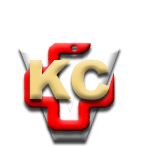 КЛИНИЧКИ ЦЕНТАР ВОЈВОДИНЕ21000 Нови Сад, Хајдук Вељка 1, Србија,телефон: + 381 21 487 22 05; 487 22 17; фаx : + 381 21 487 22 04; 487 22 16www.kcv.rs, e-mail: uprava@kcv.rs, ПИБ:101696893